TEHNISKĀ SPECIFIKĀCIJA Nr. TS 1501.001 v1Bīdmērs ar analogu skaluAttēlam ir informatīvs raksturs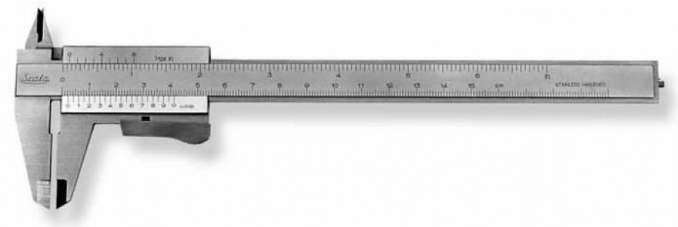 Nr.AprakstsMinimāla tehniskā prasībaPiedāvātā produkta konkrētais tehniskais aprakstsAvotsPiezīmesVispārīgā informācijaRažotājs (nosaukums, atrašanās vieta).Norādīt informāciju 1501.001 Bīdmērs ar analogu skaluNorādīt pilnu preces tipa apzīmējumuParauga piegādes laiks tehniskajai izvērtēšanai (pēc pieprasījuma), darba dienas15 darba dienasDokumentācijaIesniegts preces attēls, kurš atbilst sekojošām prasībām: ".jpg" vai “.jpeg” formātā;izšķiršanas spēja ne mazāka par 2Mpix;ir iespēja redzēt  visu produktu un izlasīt visus uzrakstus uz tā;attēls nav papildināts ar reklāmu.IrOriģinālā lietošanas instrukcija sekojošās valodāsLV vai EN vai RUGalvenās tehniskās prasībasIerīcei jāspēj nomērīt ārēajais diametrsAtbilstIerīcei jāspēj nomērīt iekšējais diametrsAtbilstIerīcei ir bīdlineāls dziļuma mērīšanaiAtbilstMērīšanas diapazons 0-150mm atbilstoši DIN 862AtbilstIerīcei ir skala ar nonija papildskaluAtbilstMērīšanas sviras garums 40-50mmAtbilstNonija skalas izšķirtspēja 0.05mmAtbilstBīdmēra precizitāte atbilst DIN 862 standartamAtbilstPrecizitāte diapazonā no 0 līdz 100mm ±0.1mmAtbilstMērvienībasMetriskāsBīdmērs izgatavots no nerūsējošā tērauda materiāla.AtbilstObligātā komplektācijaTransportēšanas soma plastmasas vai tēraudloksnes atverams futlāris ar iekšējo triecienslāpējošo pārklājumu.AtbilstObligātā komplektācija ir saderīgai ar mēraparātuAtbilst